§424.  State Poet Laureate Reimbursement Fund1.  Fund established.  The State Poet Laureate Reimbursement Fund, referred to in this section as "the fund," is established as a nonlapsing Other Special Revenue Funds account administered by the Maine Arts Commission.  The fund consists of gifts, grants or other sources of revenues deposited for the purposes described in subsection 2.  The fund must be held separate from all other money, funds and accounts.[PL 2003, c. 300, §1 (NEW).]2.  Fund purpose.  The purpose of the fund is to provide funds to nonprofit public agencies and schools in the State to reimburse the State Poet Laureate for the cost of travel and related expenses associated with bringing the services of the State Poet Laureate to the community.  The Maine Arts Commission shall administer the fund and develop guidelines and procedures to make the services of the State Poet Laureate available to any nonprofit public agency and school in the State.[PL 2003, c. 300, §1 (NEW).]3.  Application process.  The Maine Arts Commission shall establish an application process for fund requests for the purposes set forth in this section.[PL 2003, c. 300, §1 (NEW).]4.  Promotion.  The Maine Arts Commission shall promote the availability of the fund through its various avenues of communication, including its publicly accessible site on the Internet.[PL 2003, c. 300, §1 (NEW).]SECTION HISTORYPL 2003, c. 300, §1 (NEW). The State of Maine claims a copyright in its codified statutes. If you intend to republish this material, we require that you include the following disclaimer in your publication:All copyrights and other rights to statutory text are reserved by the State of Maine. The text included in this publication reflects changes made through the First Regular and First Special Session of the 131st Maine Legislature and is current through November 1. 2023
                    . The text is subject to change without notice. It is a version that has not been officially certified by the Secretary of State. Refer to the Maine Revised Statutes Annotated and supplements for certified text.
                The Office of the Revisor of Statutes also requests that you send us one copy of any statutory publication you may produce. Our goal is not to restrict publishing activity, but to keep track of who is publishing what, to identify any needless duplication and to preserve the State's copyright rights.PLEASE NOTE: The Revisor's Office cannot perform research for or provide legal advice or interpretation of Maine law to the public. If you need legal assistance, please contact a qualified attorney.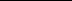 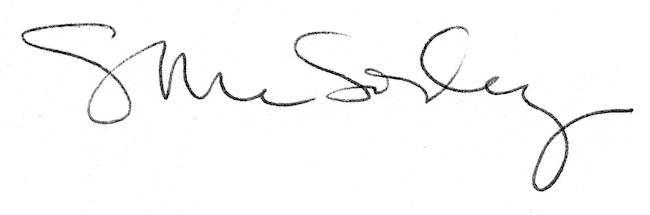 